Publicado en  el 21/10/2014 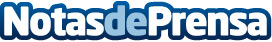 SENER en Navalia con la última actualización de FORANDel 24 al 26 de mayo, SENER participó activamente en la quinta edición de NAVALIA, una feria que tiene lugar en Vigo con carácter bienal. Durante el evento se presentaron las últimas novedades del Sistema de CAD/CAM naval FORAN, que en su última actualización V70R3.0 incorpora nuevos desarrollos en sus distintos subsistemas (Formas y Arquitectura naval, Estructura, Armamento, Electricidad, Dibujo, Estrategia constructiva, etc.).Datos de contacto:SENERNota de prensa publicada en: https://www.notasdeprensa.es/sener-en-navalia-con-la-ultima-actualizacion_1 Categorias: Sector Energético http://www.notasdeprensa.es